

Произвести расчет токов и напряжений во всех ветвях схемы: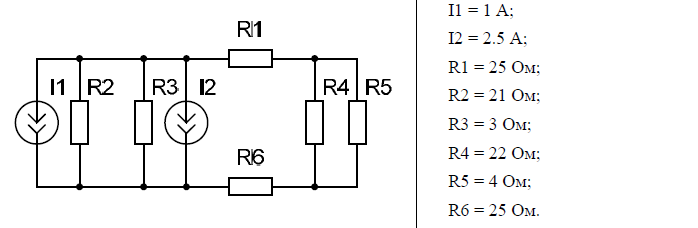 1) методом с использованием законов Кирхгофа;2) методом узловых напряжений;3) методом наложения.
__________________________________________________________________
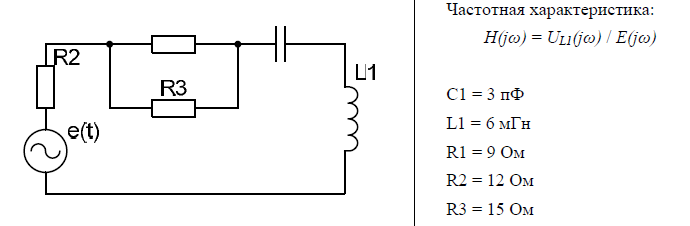 Получить выражение для частотной характеристики цепи. Построитьграфик модуля и аргумента частотной характеристики. По графику определитьрезонансные и граничные частоты.